SISTEM PEMROGRAMAN PADA TRAINER MESIN GERGAJI SISTEM PNEUMATIC ELECTRIC BERBASIS PLC Leland Adam SyakuroD3 Teknik Mesin, Fakultas Teknik, Universitas Negeri Surabaya Email: lelandsyakuro16050423030@mhs.unesa.ac.id Wahyu Dwi Kurniawan Jurusan Teknik Mesin, Fakultas Teknik, Universitas negeri Surabaya  Email: wahyukurniawan@unesa.ac.id Abstrak Proses pemotongan kayu yang dilakukan oleh para pekerja atau pengrajin kayu masih menggunakan gergaji potong dengan basic sistem manual atau semi otomatis. Hal ini memberikan konsekuaensi bahwa tenaga kerja sering mengalami kelelahan sehingga produktivitas kurang optimal. Hal ini yang membuat penulis terdorong untuk melakukan penelitian tentang sistem pemrograman pada trainer mesin gergaji sistem pneumatic electric berbasis PLC. Tujuan penelitian ini yaitu untuk menganalisa sistem pemrograman dan efektivitas pemograman pada trainer mesin gergaji sistem pneumatic electric berbasis PLC. Untuk mencapai tujuan dalam penelitian ini, penulis menggunakan metode Research and Development (R&D) atau penelitian pengembangan berbasis eksperimen pada pemrograman trainer mesin gergaji berbasis PLC. Berdasarkan penelitian yang telah dilakukan maka dapat disimpulkan bahwa (1) sistem pemrograman PLC pada trainer mesin gergaji dirancang menggunakan software Cx-progammer dalam 3 kondisi yaitu (a) program 1 tombol dengan 4 port input, 3 port output, 2 buah timer; (b) program 2 tombol dengan 5 port input, 3 port output, 1 buah timer, 1 relay dalam; dan (c)  program 3 tombol dengan 6 port input, 3 port output, dan 1 relay dalam. Ketiga program tersebut tergabung menjadi satu dalam 1 file sehingga memudahkan operator ketika ingin mengoperasikan trainer mesin gergaji; (2) Efektivitas program PLC yang diterapkan pada trainer mesin gergaji tergolong baik karena dari pengujian lamanya langkah maju maupun mundur pada 3 jenis kayu yang berbeda diperoleh hasil yang konsisten dan stabil.Kata Kunci: Trainer mesin gergaji, sistem pemrograman, PLC, pneumatic electricAbstract Wood cutting process carried out by the workers or craftsmen still use a chop saw with the basic system of manual or semi-automatic. This gives konsekuaensi that workers often experience fatigue so that productivity is less than optimal. It makes authors are encouraged to conduct research on system programming on trainer machine electric saws pneumatic PLC-based system. The purpose of this study is to analyze the programming system and the effectiveness of programming on trainer machine electric saws pneumatic PLC-based system. To achieve the objectives of this research, the writer in the Research and Development (R & D) or experimental development research based on programming PLC-based trainer chainsaws. Based on research that has been done, it can be concluded that (1) the PLC programming system trainer sawing machines are designed using software Cx-programmer in three conditions, namely (a) program one button with 4 input ports, 3 output ports, 2 timers; (B) program two buttons with 5 input ports, 3 output ports, 1 timer, 1 relay in; and (c) 3 program buttons with six input ports, 3 output ports, and 1 relay inside. The Program was incorporated into one in one file making it easier for operators when they want to operate the trainer chainsaws; (2) The effectiveness of the PLC program is applied to the trainer chainsaws quite good because of the duration testing step forward or backward at 3 different wood species obtained results consistent and stable.Keywords: Trainer chainsaws, programming systems, PLC, pneumatic electricDari latar belakang masalah di atas dapat di identifikasi beberapa masalah diantaranya, Belum adanya mesin gergaji dengan sistem PLC yang tepat, Pada mesin gergaji manual operator mesin sering mengalami kelelahan karena belum dilengkapi dengan program PLC, Pemrograman PLC belum memenuhi kriteria pada mesin gergaji sehingga tidak dapat digunakan, Pada mesin gergaji manual efektivitasnya masih rendah dan sering mengalami hambatan.Merujuk identifikasi masalah maka pembahasan penelitian ini dibatasi pada   Sistem pemrograman pada trainer mesin gergaji sistem pneumatic electric menggunakan software Cx Progammer dan PLC yang digunakan yaitu PLC OMRON CP1H-X40DRA Sehingga dapat ditarik rumusan Mmsalah  berdasarkan identifikasi yaitu:Bagaimana rancangan pemrograman pada trainer mesin gergaji sistem pneumatic electric berbasis PLC?.Bagaimana efektivitas dari program PLC pada trainer mesin gergaji sistem pneumatic electric?.Adapun tujuan penelitian yang ingin dicapai berdasarkan rumusan masalah ialah: Untuk mengetahui rancangan sistem pemrograman pada trainer mesin gergaji sistem pneumatic electric berbasis PLC dan mengetahui efektivitas dari program PLC pada trainer mesin gergaji sistem pneumatic electric. METODE Penilitian ini menggunakan jenis Research & Development (R & D) Penelitian dengan menggunakan proses penelitian dan pengembangan. Dengan tempat penelitian adalah Laboratorium Mekatronika Jurusan Teknik Mesin Unesa dan Waktu penilitian dilakukan pada tahun akademik 2018/2019. Gambar 1 Flowchart Metode Penelitian Menentukan Topik Penelitian Topik penelitian yang dipilih penulis dalam penyusunan Tugas Akhir ini adalah Pemrograman pada Trainer Mesin Gergaji Sistem Pneumatic Electric Berbasis PLC karena tingginya produksi kayu di Indonesia yang masih menggunakan mesin manual yang mengharuskan manusia bekerja ekstra sehingga banyak yang mengalami kelelahan dalam proses pemotongan kayu.Kriteria Pemilihan Komponen  Tidak adanya error pada program di Cx Progammer.Mudah di operasikan, Mesin harus memiliki efektivitas yang maksimal dengan menggunakan program PLC ketika digunakan berulang kali.Logika BerfikirPenggerak utama gergaji agar bisa berputar yakni Motor dengan daya 12 PK yang di sambungkan oleh poros pulley, Benda kerja yang nantinya akan dipotong oleh gergaji didorong dengan Pneumatic bertekanan 6 bar jenis c9 katalog festo tipe dsbc,Pneumatic mendapatkan tekanan dari Kompressor yang nantinya tekanan tersebut akan di atur pada valve katup cekik,Mesin gergaji ini dioperasikan oleh pemrograman PLC yang nantinya di rancang pada Cx Progammer.Membuat Program PLCProgram PLC dibuat menggunakan aplikasi Cx Programmer dengan setting PLC CP1H-X40DRA yang nantinya akan di gunakan untuk mengoperasikan mesin gergaji.Uji Coba Program pada Cx Progammer serta Mesin GergajiDalam Uji coba program kita bisa mengetahui apakah mesin bisa berfungsi dengan baik dan sesuai dengan program yang direncanakan. Dari data yang diambil apakah terjadi penyimpangan yang cukup signifikan diantara data–data yang sama, atau hasil yang diambil merupakan data yang relatif sama.Gambar 2 Flowchart Program 1 TombolGambar 3 Flowchart Program 2 TombolGambar 4 Flowchart Program 3 TombolKesimpulan Setelah analisa kerja alat dilakukan terhadap hasil pengujian, maka akan didapatkan suatu kesimpulan yang bisa diambil dengan berdasarkan data-data yang telah ada.HASIL DAN PEMBAHASAN Hasil PemrogramanSistem pemrograman PLC pada trainer mesin gergaji dirancang menggunakan software Cx-progammer dalam 3 kondisi dapat dilihat pada gambar 5, 6, 7.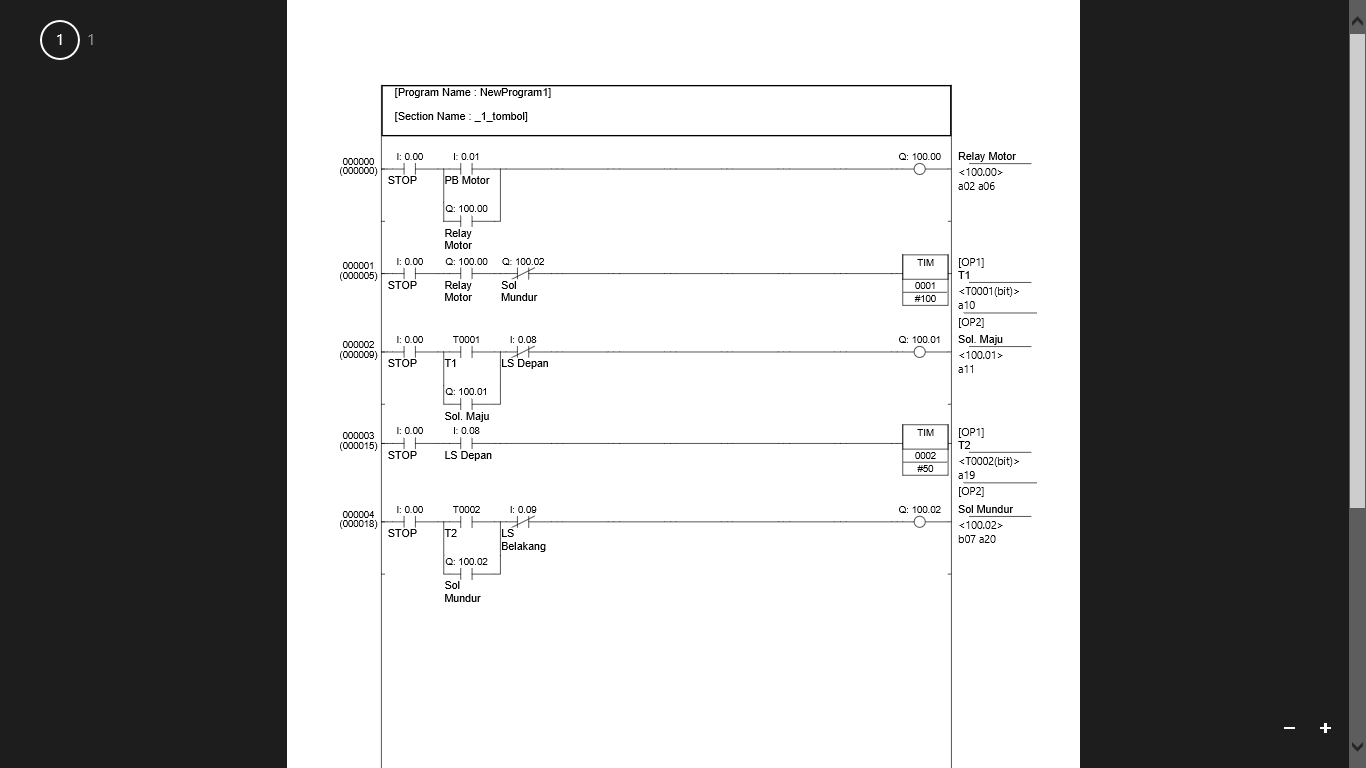 Gambar 5 Rangkaian Program 1 TombolTabel 1 Keterangan Alamat Program 1 Tombol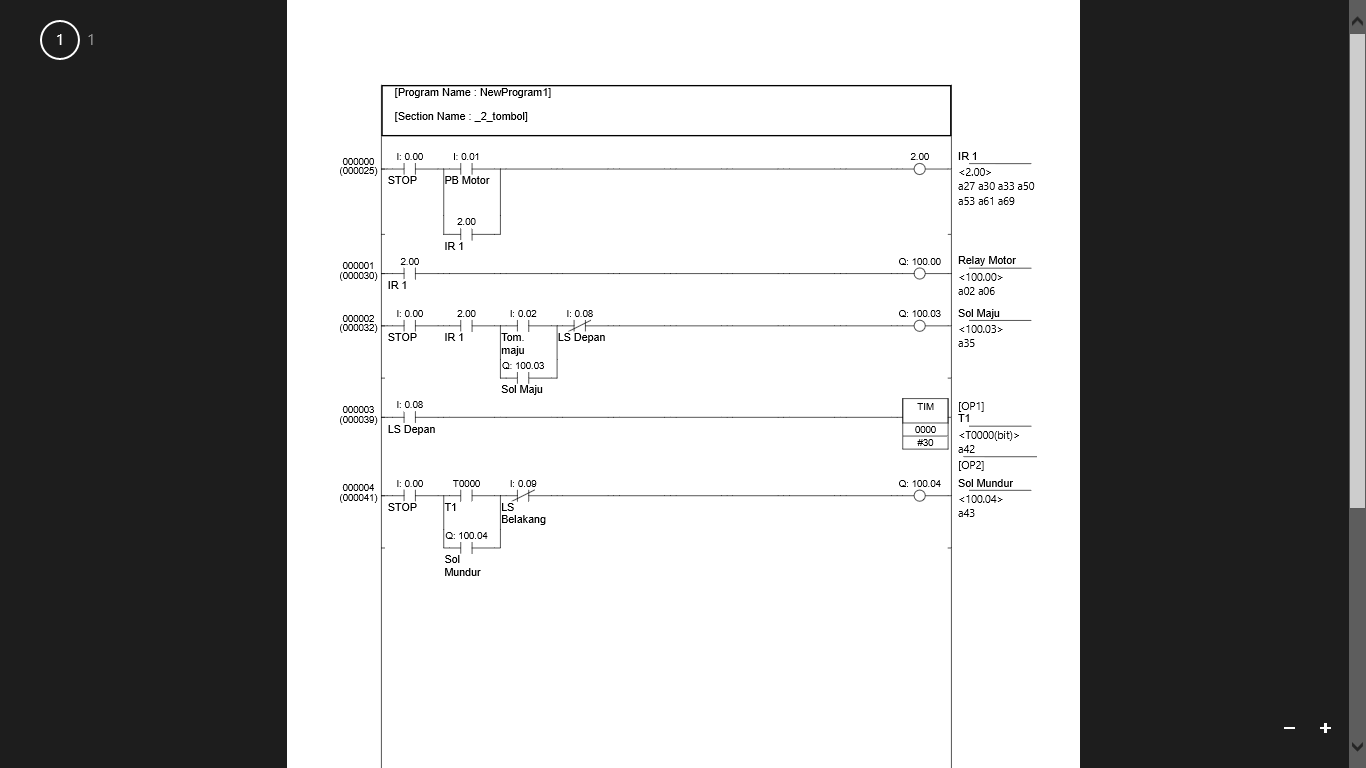 Gambar 6 Rangkaian Program 2 TombolTabel 2 Keterangan Alamat Program 2 Tombol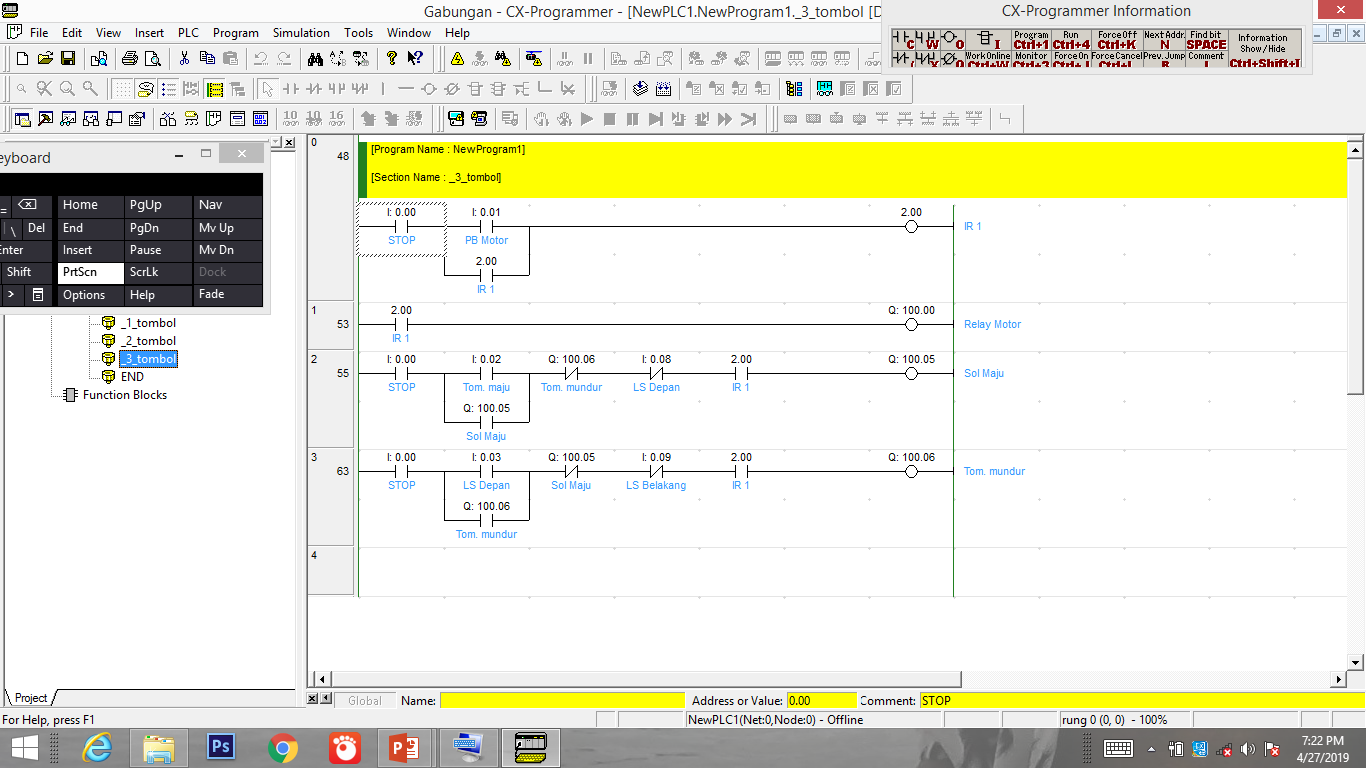 Gambar 7 Rangkaian Program 3 TombolTabel 3 Keterangan Alamat Program 3 TombolHasil Uji EfektivitasPengujian trainer dilakukan dengan mengulang-ulang proses pemotongan kayu untuk mengetahui program pada PLC OMRON CP1H-X40DRA yang di implementasikan pada Trainer mesin gergaji apakah berjalan dengan baik atau mengalami kendala serta menghitung efektivitas dari tiga program yang digunakanTabel 4 Uji Spesimen 1 Tabel 5 Uji Spesimen 2Tabel 6 Uji Spesimen 3PembahasanProgram PLC yang diharapkan pada penerapan mesin geergajiPemasangan kayu yang akan dipotong pada kondisi motor menyala,Solenoid tidak bisa maju maupun mundur jika motor pada kondisi mati,Solenoid maju memotong kayu yang telah dipasang pada penjepit,Menyentuh Limit switch depan solenoid berhenti maju (tidak ada tekanan angin untuk mendorong), Solenoid mundur guna mengulangi proses pemasangan kayu,Menyentuh Limit switch belakang solenoid berhenti mundur (tidak ada tekanan angin untuk mendorong), Timer 1 harus menghitung selama 10 detik guna pemasangan kayu yang akan dipotong,Timer 2 harus menghitung selama 5 detik guna pengambilan kayu yang telah terpotong.Gambar 8 Grafik Uji Efektivitas Spesimen 1Gambar 9 Grafik Uji Efektivitas Spesimen 2Gambar 10 Grafik Uji Efektivitas Spesimen 3Merujuk hasil pengujian pada spesimen 1 maka dapat diketahui bahwa rata-rata waktu yang dibutuhkan pada saat langkah maju piston silinder yaitu 04.58 sedangkan untuk langkah mundur sebesar 02.43. Merujuk hasil pengujian pada spesimen 2 maka dapat diketahui bahwa rata-rata waktu yang dibutuhkan pada saat langkah maju piston silinder yaitu 06.92 sedangkan untuk langkah mundur sebesar 02.47. Merujuk hasil pengujian pada spesimen 3 maka dapat diketahui bahwa rata-rata waktu yang dibutuhkan pada saat langkah maju piston silinder yaitu 11.88 sedangkan untuk langkah mundur sebesar 02.34. Perbedaan waktu langkah maju untuk spesimen 1 dengan spesimen 2 sebesar 02.34 detik, spesimen 1 dengan spesimen 3 sebesar 07.30 detik, spesimen 2 dengan spesimen 3 sebesar 04.96 detik. Hal ini dikarenakan jenis kayu yang digunakan berbeda. spesimen 3 (kayu jati) memiliki tingkat kekerasan yang lebih besar dibandingkan dengan spesimen 2 (kayu mahoni) dan spesimen 1 (kayu waru) Sedangkan untuk langkah mundur dapat diketahui bahwa rata-rata waktunya relatif sama yaitu sebesar 2 detik. Hal ini menunjukkan efektivitas dari program yang telah di rancang mendapatkan hasil yang konsisten. Pada program PLC yang digunakan juga memiliki beberapa kelebihan antara lain:Pemrograman mudah diubah sesuai kebutuhan, serta program dapat di simulasikan tanpa terhubung pada PLC terlebih dahulu,Wiring simple karena 3 program disini memiliki alamat yang sama hanya pada solenoid maju dan mundur yang berbeda serta pada port + dapat di jumper dengan yang lain,1 file bisa berisi 3 program yang berbeda, jadi jika ingin mengganti program tidak perlu melepas semua port pada PLC hanya saja mengganti beberapa port yang berbeda,Jika ada trouble mudah diidentifikasi melalui Cx Progammer dapat dilihat apakah adanya kendala dengan Ledder Diagram yang dibuat,Jika ingin menambah atau mengurangi durasi timer bisa diubah sesuai kebutuhan tanpa mengubah wiring nya karena timer sudah berada di dalam PLC dan tidak membutuhkan port yang dihubungkan ke trainer. Berdasarkan dari data hasil percobaan yang dilakukan, maka perancangan pemrograman CX-PROGRAMMER  Trainer Mesin Gergaji Sistem Pneumatic Electric berbasis PLC ini sesuai skenario dan dikatakan berhasil.Simpulan Berdasarkan hasil dan pembahasan yang diuraikan pada Bab IV, maka penelitian ini dapat disimpulkan sebagai berikut:Sistem pemrograman PLC pada trainer mesin gergaji dirancang menggunakan software Cx-progammer dalam 3 kondisi yaitu (a) program 1 tombol dengan 4 port input, 3 port output, 2 buah timer; (b) program 2 tombol dengan 5 port input, 3 port output, 1 buah timer, 1 relay dalam; dan (c)  program 3 tombol dengan 6 port input, 3 port output, dan 1 relay dalam. Ketiga program tersebut tergabung menjadi satu dalam 1 file sehingga memudahkan operator ketika ingin mengoperasikan trainer mesin gergaji.Efektivitas program PLC yang diterapkan pada trainer mesin gergaji tergolong baik karena dari pengujian lamanya langkah maju maupun mundur pada 3 jenis kayu yang berbeda diperoleh hasil yang konsisten dan stabil.SaranProgam PLC yang akan digunakan sebaiknya dirancang secara cermat dan teliti agar diperoleh hasil yang baik.Ketika proses pemasangan kabel (wirring) sebaiknya dilakukan secara teliti pada alamat yang terdapat pada program yang dirancang sehingga tidak terjadinya kesalahan ketika melakukan trial pada trainer.Perlu penelitian lanjutan terkait penggunaan peralatan kontrol selain PLC untuk pengembangan ilmu pengetahuan.DAFTAR PUSTAKA  Anggraeni, Sita. 2018. Analisa Perhitungan Teoritis Rancang Bangun Mesin Press Baglog Jamur Sistem Pneumatik. Surabaya: Universitas Negeri Surabaya.Kemendikbud. 2013. Sistem Kontrol Terprogram, Buku SMK. Kementerian Pendidikan dan Kebudayaan.Nurrahman, Lingga. 2017.  Modul Pengoperasian PLC. Jakarta: Kementerian Pendidikan dan Kebudayaan.Sonjaya Ujang. 2011. Rancang Bangun Sistem Kontrol Konveyor Penghitung Barang Menggunakan PLC (Programmable Logic Controller) OMRON Tipe CPM1a CDR. Skripsi. Jakarta: Universitas Gunadarma. Sudaryono, 2013. Pneumatik dan Hidrolik, Buku SMK. Malang: Kementerian Pendidikan dan Kebudayaan.PENDAHULUAN Merujuk dari perkembangan teknologi di era globalisasi yang menuntut inovasi maka pembahasan ini lebih memfokuskan pengaplikasian alat dan media pembelajaran (trainer) khususnya pada mesin gergaji potong menggunakan sistem pneumatic electric berbasis PLC.  Sistem pneumatic electric adalah sebuah sistem penggerak yang menggunakan tekanan udara sebagai tenaga penggeraknya. Cara kerja pneumatic sama saja dengan hidrolik yang membedakannya hanyalah tenaga penggeraknya. Pada aplikasinya sistem pneumatic didukung dengan PLC (Programable Logic Controller) untuk mengotrol alat agar bisa dioperasikan.. PLC (Programable Logic Controller) didefinisikan sebagai suatu perangkat elektronik digital dengan memori yang dapat diprogram untuk menyimpan instruksi-instruksi yang menjalankan fungsi spesifik seperti logika, timing, counting, dan aritmatika untuk mengontrol suatu mesin industri sesuai input yang dimasukkan oleh pemrogram. Oleh karna itu Penulis terdorong untuk menyelesaikan permasalahan diatas dengan menyusun tugas akhir (TA) yang berjudul “Sistem Pemrograman Pada “Trainer Mesin Gergaji Sistem Pneumatic Electric Berbasis PLC”. PLC (Programmable Logic Controller) ialah rangkaian elektronik berbasis mikroprosesor yang beroperasi secara digital, menggunakan programmable memory untuk menyimpan instruksi yang berorientasi kepada pengguna, untuk melakukan fungsi khusus seperti logika, sequencing, timing, arithmetic, melalui input baik analog maupun discrete/digital, untuk berbagai proses permesinan. Berdasarkan jumlah input/output yang dimilikinya ini. secara umum PLC dapat dibagi menjadi tiga kelompok besar: (Ujang Sonjaya. Rancang Bangun Sistem Kontrol. 1)No.NamaAlamatKeterangan1Push Button Motor (NO)0.01Input2Stop (NO)0.00Input3Limit Switch Depan0.08Input4Limit Switch Belakang0.09Input5Timer 1T0001Instruksi PLC6Timer 2T0002Instruksi PLC7Motor100.00Output8Solenoid Maju100.01Output9Solenoid Mundur100.02OutputNo.NamaAlamatKeterangan1Push Button Motor (NO)0.01Input2Stop (NO)0.00Input3Push Button Maju (NO)0.02Input4Relay2.00Instruksi PLC5Limit Switch Depan0.08Input6Limit Switch Belakang0.09Input7Timer 1T0000Instruksi PLC8Motor100.00Output9Solenoid Maju100.03Output10Solenoid Mundur100.04OutputNo.NamaAlamatKeterangan1Push Button Motor (NO)0.01Input2Stop (NO)0.00Input3Push Button Maju (NO)0.02Input4Push Button Mundur (NO)0.03Input5Relay2.00Instruksi PLC6Limit Switch Depan0.08Input7Limit Switch Belakang0.09Input8Motor100.00Output9Solenoid Maju100.05Output10Solenoid Mundur100.06OutputnoProgram PLCWaktu Langkah maju (s)Waktu Langkah maju (s)13 Tombol04.2102.1122 Tombol04.8202.5231 Tombol04.7302.67Rata-rata04.5802.43noProgram PLCWaktu Langkah maju (s)Waktu Langkah mundur (s)13 Tombol06.6502.4322 Tombol07.1102.6731 Tombol07.0202.31Rata-rata06.9202.47noProgram PLCWaktu Langkah maju (s)Waktu Langkah mundur (s)13 Tombol11.8902.2122 Tombol12.0502.3331 Tombol11.7102.46Rata-rata11.8802.34